Lernspiel „Geld-Memory“Mit Geld-Memory üben Ihre Schülerinnen und Schüler auf spielerische Art die Addition im Zahlenraum bis 10 (mit dem Starterset) bzw. bis 20 (mit dem Erweiterungsset) und trainieren parallel ihr Gedächtnis.Für dieses Lernspiel stehen Ihnen folgende Unterrichtsmaterialien zur Verfügung:Übersicht über Anwendungsmöglichkeiten, Lernziele und KompetenzenMethodenblatt mit Hinweisen zur Durchführung des LernspielsGeld-Memory bestehend aus einem Starterset und einer ErweiterungSämtliche Unterrichtsmaterialien können Sie über die Seite zum Lernspiel auch einzeln als bearbeitbare Word- bzw. PowerPoint-Dateien herunterladen.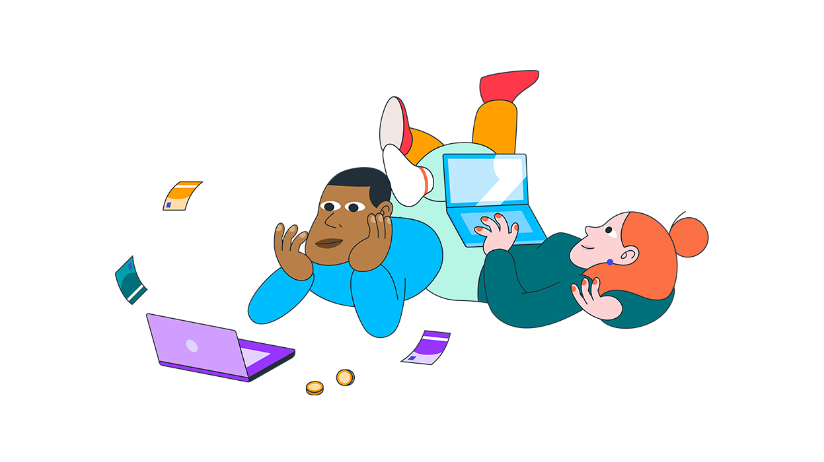 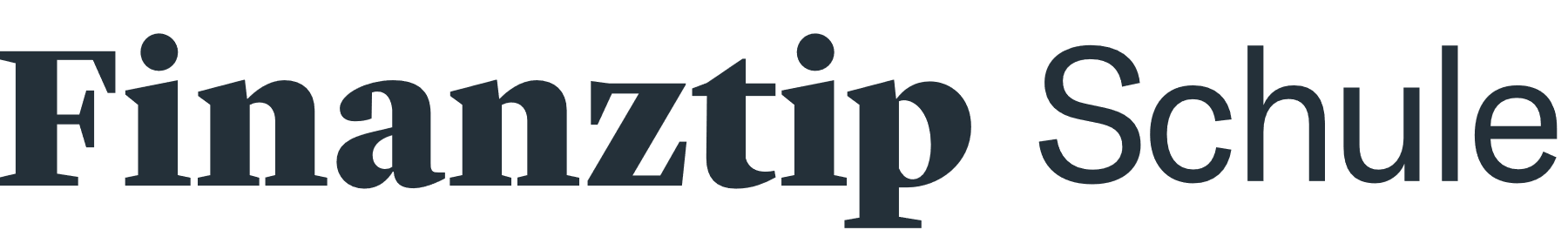 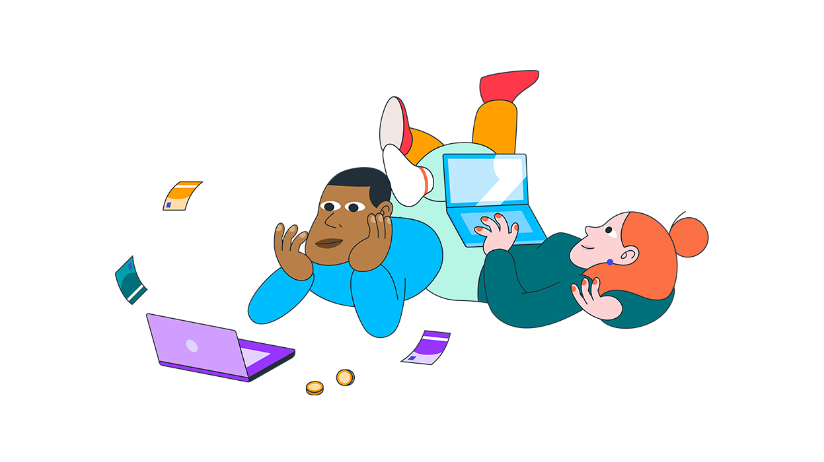 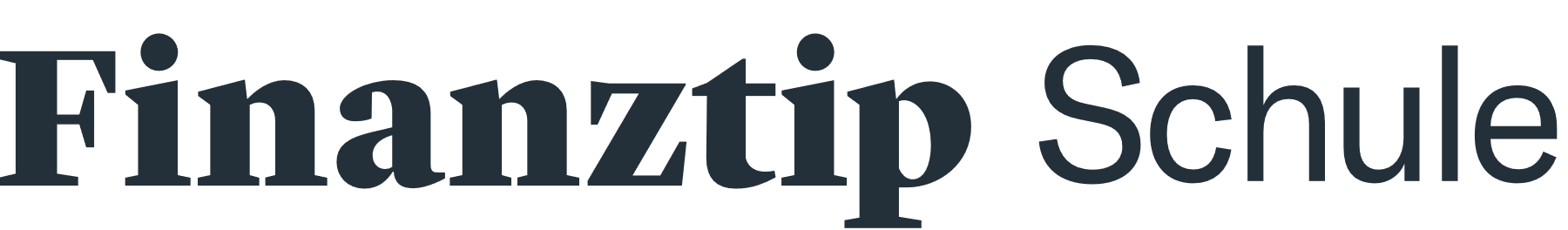 Diese Materialien werden Ihnen von Finanztip Schule – der Bildungsinitiative der Finanztip Stiftung – zur Verfügung gestellt.Weitere kostenlose Unterrichtsmaterialien finden Sie im Internet auf finanztip.schule.Wir danken Ihnen, dass Sie sich mit uns gemeinsam für mehr Finanzbildung an deutschen Schulen einsetzen!